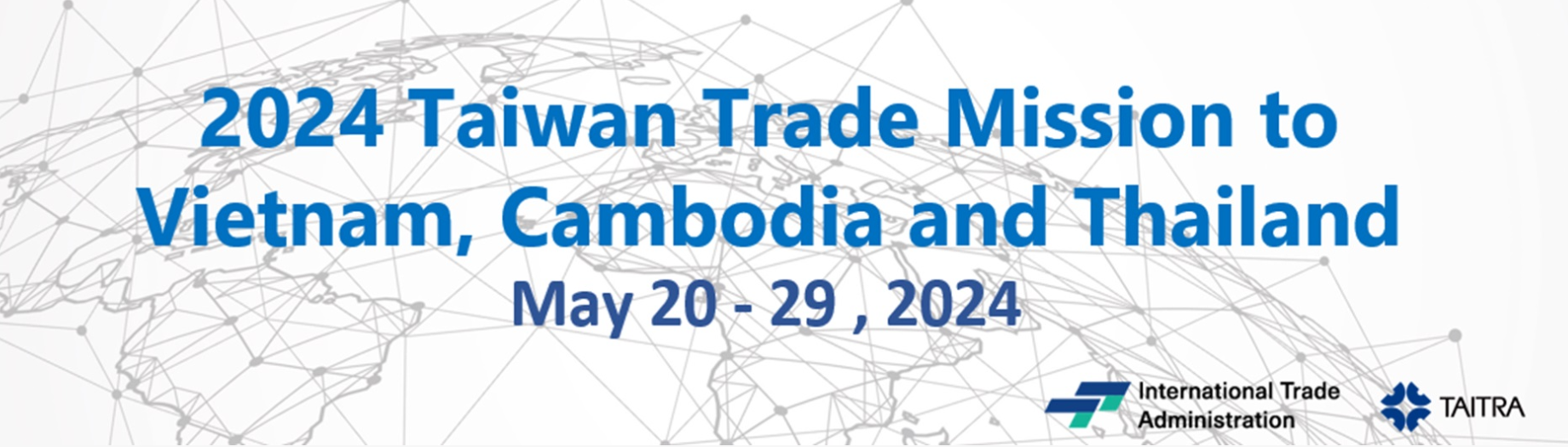 Kính gửi: Quý doanh nghiệp,Trung tâm Xúc tiến Thương mại Đài Loan (TAITRA)  trân trọng mời Quý Doanh nghiệp tham chương trình Ngày hội kết nối giao thương (B2B) Việt Nam-Đài Loan. Chương trình phối hợp với Phòng công nghiệp thương mại VCCI HCM cùng tổ chức.            - Website chương trình：https://taiwan-pavilion.taitra.org.tw/TTMVCT/- Thời gian: 09:00 - 16:00, thứ 3, ngày 21/05/2024- Địa điểm: Khách sạn LOTTE HOTEL SAIGON   (2A-4A đường Tôn Đức Thắng, Quận 1, HCMC)- Phí tham dự : Miễn phí- TAITRA có chuẩn bị networking lunch cho doanh nghiệp đăng ký họp trên 6 lượt họp B2BNgôn ngữ giao tiếp: tiếng Anh hoặc tiếng Trung (Hỗ trợ phiên dịch miễn phí nếu có nhu cầu) Kính mời Quý Doanh nghiệp đến tham dự cùng khám phá, cùng tạo cơ hội hợp tác mới, và nhanh tay ĐĂNG KÝ NGAY TẠI ĐÂY để chúng tôi ưu tiên sắp xếp cuộc họp cho Quý vị một cách chu đáo.DANH SÁCH CÁC NHÀ CUNG ỨNG ĐÀI LOANThông tin chi tiết xin liên hệ: Ms. Mẫn, ĐT: 028 – 3939 0837 – Ext: 29   Email: mantang@taitra.org.tw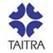 Ms. San,   ĐT: 028 – 3939 0837 – Ext: 23   Email: huynhsansan@taitra.org.tw NgànhSTTTên công tyWebsiteSản phẩmCNTT/Công nghiệp/Điện tử4Brinno Incorporatedhttps://brinno.com/Camera time-lapse chuyên nghiệp, Camera time-lapse công trìnhCNTT/Công nghiệp/Điện tử22Taiwan Oasis Technology Co., Ltdwww.oasistek.com1. 7Segment Display LED, 2. SMD LED, 3. Through Hole Lamp LED 4. PCBA service - LED Modules 5. Semi-conductors (Memory Card, USB Flash Drive)CNTT/Công nghiệp/Điện tử24Unitech Electronics Co.,Ltd.https://www.ute.com/apacCông nghệ AIDC (Nhận dạng và thu thập dữ liệu tự động):mobile computers, rugged handheld PDAs, industrial tablets, barcode scanners, RFID readers and IoT solutionsCNTT/Công nghiệp/Điện tử5Campus corpwww.breezier-fans.com; 
www.revo-t.comMáy quét mã vạch, Máy thu thập dữ liệu
Quạt máy cầm tay, quạt điện gia dụng, quạt treo tườngCNTT/Công nghiệp/Điện tử14iscoollab co., ltd.iscoollab.comHệ thống phần mềm tự động hóa quy trình bằng robot (RPA)CNTT/Công nghiệp/Điện tử17M & R nano technology co., ltd.https://www.mrnanotec.com.tw/Sản xuất và dịch vụ máy sản xuất quang khắc bán dẫnCNTT/Công nghiệp/Điện tử20Sino Pacific industrial co., ltd.https://www.sas-168.com/Tay rèn và ống lót cao su cho sản xuất cánh tay robotCNTT/Công nghiệp/Điện tử26wah lee industrial corphttps://www.wahlee.com/ZH1. Bảng hiệu kỹ thuật số thương mại LCD và LED để sử dụng trong nhà và ngoài trời,
2. Giấy điện tử (E-Paper), 
3. Màn hình LCD/OLED cho giao diện người máy (HMI) của thiết bị công nghiệp, dụng cụ đo lường hoặc bảng điều khiểnCNTT/Công nghiệp/Điện tử10Enrwey co., ltd.www.switch.com.tw[Các loại Công tắc] Công tắc cảm ứng, Công tắc nhấn, Công tắc nhấn có đèn, Công tắc nhấn bằng kim loại, Công tắc trượt, Công tắc xoay.CNTT/Công nghiệp/Điện tử29Zirco Applied Materials Co., Ltd.https://www.globaluplus.com/?lang=enKính cách nhiệt, Phim cách nhiệtCNTT/Công nghiệp/Điện tử25Voltronic power technology corp.www.voltronicpower.comBiến tần năng lượng mặt trời, hệ thống lưu trữ năng lượng, sạc xe điện, hệ thống cung cấp điện liên tục, AVRGia dụng,tiêu dùng7Da Tong Ying Corp.www.pinoh.com.twThiết bị nhà bếp, thiết bị điện gia dụng: Quạt máy, máy sưởi, nồi đa năng, vỉ nướng điện, máy chế biến thực phẩm nhà bếp, máy xay sinh tố, máy pha cà phê, máy pha cà phê ủ lạnh, v.v.Gia dụng,tiêu dùng12Hsuan yu papers co., ltd.www.papers.com.twCác loại giấy lau công nghiệp, giấy không bụi, giấy lọc, vải không dệt sản xuất khẩu trang, mặt nạ mỹ phẩm, vật tư y tế, khăn giấy nhà bếp…Gia dụng,tiêu dùng6Chan Guare Industry Co., Ltd.www.naisencaring.comKhăn giấy/Khăn ướt/Chỉ nha khoa/Tăm Chỉ Kẽ Răng/Ống hút ECOGia dụng,tiêu dùng16KNH Enterprise Co., Ltd.https://www.knh.com.twBăng vệ sinh, Tấm lót quần lót, Tã trẻ em, Tã người lớn, Tấm lót tã, Khăn ướt, Bông tẩy trang, Khẩu trang y tếGia dụng,tiêu dùng18Nasco Sanitaryware (thailand) Co., Ltdnasco.co.thThiết bị vệ sinh bằng gốm sứ như bồn cầu, bồn tiểu, chậu rửa. 
Thiết bị phòng tắm như vòi sen, vòi nước, tủ, gương, hệ thống xả tự động tiết kiệm nước và hệ thống xả cảm ứng.Gia dụng,tiêu dùng19Sea Mild Biotechwww.seamild.com.twCác sản phẩm chất tẩy rửa tiêu dùng thân thiện môi trường:Bột giặt, viên giặt, viên rửa bát, Chất tẩy rửa bồn cầu, viên lau sàn, nước lau sàn cho robot quét dọn, dầu gội, sữa tắm, nước rửa tayGia dụng,tiêu dùng21Spl Design co. ltd.https://www.ziniz.com.tw/products2.php?id=16&lang=enBình chữa cháy dạng khíGia dụng,tiêu dùng23Union Looper Co., Ltd.www.unionlooper.com.twThảm PVC, Thảm xốp, Thảm tập thể dục, Thảm thoát nướcGia dụng,tiêu dùng1Anik Hareware mfg.www.anikihardware.comỔ khóa bằng đồng, ổ khóa cửa, ổ khóa 4 số,ổ khóa kỹ thuật số, khóa tay gạtGia dụng,tiêu dùng2Bai Fu co., ltd.www.armstronglocks.comKhóa điện tử, Khóa vân tay, Khóa cảm ứng thẻ tử,Khóa bluetooth, ổ khóa cơDược Mĩ phẩm15KING-DAI BIOTECH CO., LTD.www.king-dai.comCao xoa bóp thư giãn, Dầu thơm, dầu cù là, Kem làm đẹp ngực, Kem Massage Lòng Bàn ChânDược Mĩ phẩm27Warm Sun Hair Proucts GroupDomohair.comTóc giả, Nối tóc, Tăng trưởng tócDược Mĩ phẩm3Beauty Essentials Limitedhttp://www.naruko.com.twhttps://www.naruko.com.tw/page/jingchenghttps://www.naruko.com.tw/page/ampmSản phẩm skincare thương hiệu NARUKO, AM+PM, JingCheng : Sữa rửa mặt, lotion, serum, dưỡng mắt, mặt nạ…Dược Mĩ phẩm8Dr.Wu Skincare Co., Ltd.www.drwu.comThương hiệu dược mỹ phẩm Dr.Wu: với dòng sản phẩm hoàn chỉnh được phát triển bởi các bác sĩ da liễu, gồm toner, lotion, serum, mặt nạ, body lotion, dưỡng mắt v.vDược Mĩ phẩm11Fethiann Molecule applied co., ltd.fethiannglobal.comMặt nạ, kem chống nhăn, essenceDược Mĩ phẩm28Xing Young International Ltd.https://www.abyssebeauty.com.tw/Mặt nạ, Kem dưỡng da, tinh dầu, Tinh chất dưỡng thể…Thực phẩm9Eatplus co., ltdhttps://www.trueoneproduct.com/Bột kombucha men vi sinh, bột cà phê keto hòa tan, dầu MCT và dầu C8 MCT nguyên chất, viên nang thuần chay dầu inchi và men vi sinh dành cho phụ nữ.Dịch vụ13Innovatus consulting inc.www.innovatus.com.twTư vấn pháp lý và kinh doanh, tư vấn đầu tư, tư vấn mua bán và sáp nhập, dịch vụ tư vấn phân phối/đại lý/giấy phép